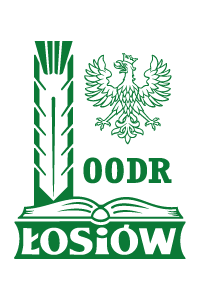 Opolski Ośrodek Doradztwa Rolniczego w Łosiowie 
organizuje konkurs agro-eko-turystyczny „Zielone Lato”REGULAMIN KONKURSU AGRO – EKO – TURYSTYCZNEGO„ZIELONE LATO”Konkurs realizowany jest na terenie województwa opolskiego w kategorii:najlepsze gospodarstwo rolne w regionie, w którym dodatkowym źródłem dochodu        są usługi agroturystyczne;Podkategoria:- najlepsze gospodarstwo agroturystyczne,- najładniejsze pokoje agroturystyczne,- najlepsze usługi agroturystyczne.Gospodarstwa agroturystyczne, które w ostatnich 2 latach brały udział w ww. konkursie wyklucza się w tegorocznej edycji konkursu.  Zgłoszenia wg. załącznika nr 1 do regulaminu konkursu przyjmowane będą 
do 06 sierpnia 2021 r. Sposób składania kart zgłoszenia:pocztą elektroniczną na adres: row@oodr.pl lub osobiście na adres: Opolski Ośrodek Doradztwa Rolniczego, ul. Główna 1, 
49-330 ŁosiówKomisja konkursowa, powołana przez dyrektora OODR w Łosiowie dokona oceny zgłoszonych gospodarstw do 30 września 2021 r. ( termin może ulec zmianie z przyczyn niezależnych od organizatorów).Kryteria, jakimi będzie kierować się komisja konkursowa: urządzenie i funkcjonowanie gospodarstwa,  jakość świadczonych usług, ekologia i bioróżnorodność w gospodarstwie,standard gospodarstwa, zdrowa żywność, inwestycje w gospodarstwie związane bezpośrednio z prowadzoną działalnością, szczególne atrakcje związane z gospodarstwem i okolicą, aktywność w propagowaniu własnej oferty agroturystycznej, promocja produktów z własnego gospodarstwa.Decyzje komisji konkursowej są ostateczne i nie przysługuje od nich odwołanie.                                 Z posiedzenia komisji konkursowej zostanie sporządzony protokół. Wizyty w gospodarstwach odbywać się będą po wcześniejszych ustaleniach telefonicznych z właścicielami.Podsumowanie konkursu nastąpi podczas konferencji. O terminie i miejscu konferencji uczestnicy zostaną poinformowani telefonicznie w terminie późniejszym.Organizator przewiduje upominki i dyplomy dla wszystkich uczestników oraz nagrody rzeczowe za zajęcie I, II, III miejsca i za wyróżnienia.Postanowienia końcowe:                                                                             organizator zastrzega sobie prawo do wprowadzania zmian w regulaminie,organizator zastrzega sobie prawo do opublikowania nazwy gospodarstwa z imienia i nazwiska, zdjęć, wizerunku i informacji  o zwycięzcach i uczestnikach konkursu,organizator konkursu zastrzega sobie prawo do zamieszczania informacji 
o uczestnikach konkursu zawartych w karcie zgłoszenia w zakresie obejmującym dane niezbędne do realizacji konkursu agro–eko-turystycznego „Zielone Lato”, 
w szczególności: nazwa gospodarstwa, imię i nazwisko, miejscowość, ulica, kod, poczta, gmina, powiat, telefon, adres e-mail, strona internetowa w swoich materiałach promocyjnych, na stronie internetowej www.oodr.pl oraz www.teraz-wies.pl, 
na profilu prowadzonym na portalu społecznościowym www.facebook.pl, 
w miesięczniku Kurier Rolniczy oraz publikacji ulotki,poprzez przystąpienie do konkursu uczestnicy wyrażają zgodę na warunki zawarte 
w regulaminie,niniejszy regulamin jest jedynym określającym zasady konkursu,regulamin konkursu udostępniony jest do wglądu w siedzibie organizatora,                              a także na stronie internetowej www.oodr.pl, www.teraz-wies.pl,wszystkie kwestie, których nie obejmuje niniejszy regulamin ustala organizator.Szczegółowych informacji udziela Dział ROW
tel. 77 44 37 145, 152, lub 600 403 526
e-mail: row@oodr.plZałącznik nr 1 do regulaminuKARTA UCZESTNICTWA W KONKURSIEAGRO – EKO – TURYSTYCZNYM „ZIELONE LATO”1. Nazwa gospodarstwa ……………………………………… …….………………………………………………………………………………………………….2. Imię i nazwisko…………………………………………………………………    Adres……………………………………………………………………………    ………………………………………………………………………………….    Gmina…………………………………………………………………………...     Powiat………………………………………………….………………………..   Telefon kontaktowy …………………………………………………………….   Email…………………………..………………………………………….……..   Strona internetowa…………...…………………………………………….……3. Kilka słów o gospodarstwie …………………………...………………………………………………………………………………………………………….…………………………………………………………………………………….…………………………………………………………………………………….…………………………………………………………………………………….…………………………………………………………………………………….…………………………………………………………………………………….…………………………………………………………………………………….……………………………………………………………………………………./ proszę wypełnić drukowanymi literami/                                                                                                                         Załącznik nr 1 do regulaminuOBOWIĄZEK INFORMACYJNY*Zgodnie z art. 13 ust.1 i 2 rozporządzenia o ochronie danych osobowych z dnia 27 kwietnia 2016 r. informuję, iż:  Administratorem Pani/Pana danych osobowych jest Opolski Ośrodek Doradztwa Rolniczego                                 z siedzibą w Łosiowie, ul. Główna 1, 49-330 Łosiów, NIP 7471002433. Inspektorem ochrony danych osobowych jest Pani Helena Kawiak, helena.kawiak@oodr.pl Pani/Pana dane osobowe przetwarzane będą w związku z udziałem w konkursie 
agro-eko-turystycznym „Zielone Lato” na podstawie art.6 ust.1 lit. a – dobrowolna zgoda. Odbiorcą Pani/Pana danych osobowych będzie Opolski Ośrodek Doradztwa Rolniczego w Łosiowie, Ministerstwo Rolnictwa i Rozwoju Wsi.Pani/Pana dane osobowe będą / nie będą przekazywane do Państwa trzeciego/organizacji międzynarodowej na podstawie:………………………..…………………. Może Pani/Pan uzyskać kopię danych osobowych przekazywanych do państwa trzeciego ……………………………………  Pani/Pana dane osobowe będą przechowywane przez okres wynikający z przepisów prawa.Posiada Pani/Pan prawo dostępu do treści swoich danych oraz prawo ich sprostowania, usunięcia, ograniczenia przetwarzania, prawo do przenoszenia danych, prawo wniesienia sprzeciwu, prawo cofnięcia zgody w dowolnym momencie bez wpływu na zgodność z prawem przetwarzania, którego dokonano na podstawie zgody przed jej cofnięciem. Ma Pani/Pan prawo wniesienia skargi do PUODO gdy  nastąpi naruszenie przepisów RODO. Podanie przez Pani/Pana danych osobowych jest warunkiem umownym. Pani/Pana dane  osobowe będą / nie będą przetwarzane w sposób zautomatyzowany w tym również w formie profilowania.Podanie przez Panią/Pana danych osobowych jest dobrowolne. OŚWIADCZENIE O WYRAŻENIU ZGODY NA WYKORZYSTYWANIE WIZERUNKUW związku z uczestnictwem w konkursie agro-eko-turystycznym „Zielone Lato” wyrażam zgodę                            na nieodpłatne, wielokrotne i bezterminowe utrwalenie i rozpowszechnianie mojego wizerunku utrwalonego na filmach i zdjęciach wykonanych w ramach działań promocyjnych, upowszechnieniowych i archiwizacyjnych operacji, na stronie internetowej Opolskiego Ośrodka Doradztwa Rolniczego z siedzibą w Łosiowie oraz za pośrednictwem wszelkich pozostałych mediów/kanałów dystrybucji informacji o zadaniu. Jednocześnie oświadczam, że wykorzystanie tych filmów i zdjęć nie stanowi naruszenia moich dóbr osobistych. Zdjęcia i filmy te mogą być wykorzystane wyłącznie do promocji i w komunikacji podczas realizacji zadnia.                                                                                                                …………………………………………………………….								  (data i czytelny podpis uczestnika)Zgoda marketingowaImię i nazwisko………………………………………………………………………..e-mail……………………………………………..Wyrażam  zgodę  na   otrzymywanie  drogą  elektroniczną   od  OODR w Łosiowie na podany przeze mnie adres e-mail materiałów marketingowych takich jak: zgłoszenia na spotkania, konferencje, szkolenia, wyjazdy, konkursy itp., ankiety oraz informacji  o  nowościach  na   stronie www.oodr.pl    jak  również   ofert  i propozycji nawiązania współpracy. Dane w postaci adresu e-mail będą przetwarzane  przez  OODR  z  siedzibą  w Łosiowie,  49-330  Łosiów, ul. Główna 1 wyłącznie                                   w powyżej wskazanych celach. Dane nie będą udostępniane innym podmiotom. Podanie danych          jest dobrowolne. Każdemu przysługuje prawo dostępu do treści swoich danych oraz możliwość                      ich poprawiania.…………………………………………………………….      (data i czytelny podpis uczestnika)…………………………………………………...                                                                  ………………………………..(imię, nazwisko)							                                         Miejscowość, data …………………………………….……………..(adres do korespondencji) ………………………………………..………….………………………………………………….. (e-mail)…………………………………………………..(nr telefonu)OŚWIADCZENIE O WYRAŻENIU ZGODY NA PRZETWARZANIE DANYCH OSOBOWYCH*W związku z realizacją przez Opolski Ośrodek Doradztwa Rolniczego z siedzibą w Łosiowie 
ul. Główna 1, 49-330 Łosiów czynności polegających na przeprowadzeniu konkursu agro-eko-turystycznego „Zielone Lato” oświadczam, że wyrażam zgodę na przetwarzanie moich danych osobowych: nazwa gospodarstwa, imię i nazwisko, adres korespondencyjny, adres e-mail, tel.                        przez Opolski Ośrodek Doradztwa Rolniczego w Łosiowie w związku z realizacją jego ustawowych zadań – zgodnie  z  Rozporządzeniem  Parlamentu  Europejskiego  i  Rady  (UE)  2016/679  z dnia 27 kwietnia2016 r. w sprawie  ochrony osób fizycznych w związku z przetwarzaniem danych osobowych i w sprawie swobodnego przepływu takich danych oraz uchylenia dyrektywy 95/46/WE. Zostałam/em poinformowana/y o moich prawach.Zgoda jest dobrowolna.                                                      …………………………………………………         (data i czytelny podpis uczestnika)